30. ročník Memoriálu Jozefa Gabčíkačasový harmonogramŽILINA06:30 - 07:50       prezentácia v priestoroch 5. pluku špeciálneho určenia Žilina /5. pšu/,7:45                       nástup bežeckých tvarov, sprievodný program tanečného súboru Lieska, 08:00 - 08:30        pamätník Jozefa Gabčíka – Žilina - slávnostné otvorenie pretekov, položenie                                 vencov, príhovor, sľub pretekára, požehnanie, 08:30 – 09:30       presun pretekárov na štart do Poluvsia,              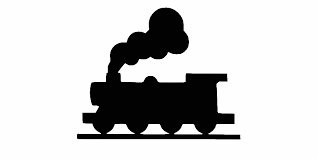 8:53                o     odchod pretekárov zo stanica Záriečie, príslušníci pluku Aktismi z kasárni,9:11         príchod pretekárov do Poluvsia, poprípade vlastný odvoz.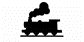 POLUVSIE09:30                       pietny akt kladenia vencov Poluvsie (pamätník oproti rodnému domu Jozefa                                  Gabčíka), príhovory,10:00                       rozcvičenie pretekárov,10:10                       štart Memoriálu Jozefa Gabčíka,10:15                       výstup pre médiá.ŽILINA IHRISKO08:00 - 08:50           prezentácia detí v priestoroch telovýchovného areálu 5. pšu /TVA 5. pšu/,09:00                         začiatok detských súťaží – behy v žiackych kategóriách, 10:50                         príchod prvých pretekárov,12:30                         vyhlásenie výsledkov,13:00                         zoskok padákom príslušníkov Síl pre špeciálne operácie, pena pre deti.  Ukážky a sprievodný program08:30-12:30 statické ukážky techniky 5. pšu, Horskej záchrannej služby, Pohotovostného policajného útvaru, Hasičského a záchranného zboru (nástupisko),autoškola (nástupisko),súťaže pre deti streľba zo vzduchovky /TVA 5. pšu/, statické ukážky výzbroje 5. pšu, Pohotovostného policajného útvaru, Hasičského a záchranného zboru /TVA 5. pšu/,dynamika Hasičského a záchranného zboru - pena – po zoskoku padákom,                   HaZZ  statika, psovodi, štvorkolka /TVA 5. pšu/,ukážka cyklotrialu. cca 11:15dynamické a statické ukážky historikov (v blízkosti nástupiska),dynamika príslušníkov 5.pšu - (križovatka ciest v areáli 5. pšu)dynamická ukážka PPU ZA (križovatka ciest v areáli 5. pšu).12:30     vyhlásenie výsledkov13:00     zoskok, pena pre deti a ukončenie programu